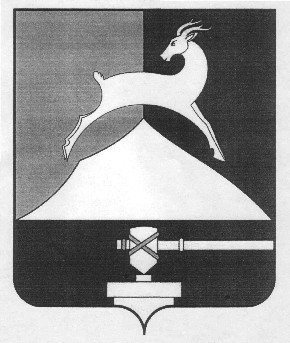 Администрация Усть-Катавского городского округаЧелябинской областиПОСТАНОВЛЕНИЕОт   17.09.2014г.						                                        №  1028Об утверждении Порядка предоставления субсидий субъектаммалого и среднего предпринимательства за счет средств бюджета Усть-Катавскогогородского округа в 2014 годуВ соответствии с Бюджетным кодексом Российской Федерации от 31.07.1998г. № 145-ФЗ, Федеральным законом от 24.07.2007г. № 209-ФЗ «О развитии малого и среднего предпринимательства в Российской Федерации», Федеральным законом от 06.10.2003г. № 131-ФЗ «Об общих принципах организации местного самоуправления в Российской Федерации», государственной   программой Челябинской области «Развития малого и среднего предпринимательства в Челябинской области на 2014 год»  от 22.10.2013 г. № 332-П, Уставом Усть-Катавского городского округа, в целях реализации муниципальной программы «Развития малого предпринимательства в Усть-Катавском городском округе на 2014 год», утвержденной постановлением администрации Усть-Катавского городского округа от 31.12.2013г. № 1889,администрация Усть-Катавского городского округа ПОСТАНОВЛЯЕТ:     1. Утвердить Порядок предоставления субсидий субъектам малого и среднего предпринимательства за счет средств  бюджета Усть-Катавского городского округа в 2014 году.     2. Признать утратившим силу:     1) постановление администрации Усть-Катавского городского округа  от 27.06.2012г. № 763 «Об утверждении Порядка предоставления субсидий субъектам малого и среднего предпринимательства за счет средств местного бюджета в 2012-2014 годах»;     2) постановление администрации Усть-Катавского городского округа от 30.04.2013г. № 466 «О внесении изменений в постановление Усть-Катавского городского округа от 27.06.2012г. № 763 «Об утверждении Порядка предоставления субсидий субъектам малого и среднего предпринимательства за счет средств местного бюджета в 2012-2014 годах»;     3) постановление администрации Усть-Катавского городского округа от  26.09.2013г. № 1431 «Об утверждении Порядка предоставления субсидий субъектам малого и среднего предпринимательства за счет средств  бюджета в 2012-2014 годах».     2.Общему отделу администрации Усть-Катавского городского округа (Толоконникова О.Л.) разместить на информационном стенде и официальном сайте администрации Усть-Катавского городского округа (www.ukgo.su) данное постановление.     3.Организацию выполнения настоящего постановления возложить на заместителя главы Усть-Катавского городского округа – начальника Управления  имущественных и земельных отношений Алфёрову Е.И.     4.Контроль за исполнением настоящего постановления оставляю за собой.Глава Усть-Катавского                                                                   Э.В.Алфёровгородского округа                                                                            УТВЕРЖДЕНпостановлением администрацииУсть-Катавского городского округаот____________№_________                                                                   Порядокпредоставления субсидий субъектам малого и среднего предпринимательства за счет средств  бюджета Усть-Катавского  городского округа в 2014 году
I. Общие положения1. Настоящий Порядок предоставления субсидий субъектам малого  и среднего предпринимательства за счет средств бюджета Усть-Катавского городского округа (далее именуется – Порядок) определяет цели, условия и правила предоставления за счет средств бюджета Усть-Катавского городского округа субсидий субъектам малого и среднего предпринимательства (далее именуются – СМСП), а также критерии отбора СМСП, имеющих право на получение субсидий, и порядок возврата субсидий в случае нарушений условий, установленных при их предоставлении.2. Субсидии СМСП за счет средств  бюджета Усть-Катавского городского округа предоставляются в целях возмещения затрат, связанных с производством (реализацией) товаров, выполнением работ, оказанием услуг.3. Субсидии предоставляются СМСП при условии:1)государственной регистрации СМСП на территории Усть-Катавского городского округа;2)отсутствия задолженности по ранее представленным на возвратной основе бюджетным средствам и по налогам, сборам и иным платежам в бюджеты всех уровней и государственные внебюджетные фонды;3)осуществления следующих видов деятельности:- обрабатывающие и перерабатывающие производства (кроме производства подакцизных товаров);- производство изделий народных художественных промыслов и ремесленных изделий;- строительство зданий и сооружений;- инновационная деятельность;- сельское хозяйство, рыболовство, рыбоводство;- здравоохранение, образование и предоставление социальных услуг;- жилищно-коммунальные услуги, предоставляемые населению;-услуги по организации внутреннего туризма, организации отдыха и  развлечений, культуры и спорта;- бытовые, транспортные услуги, предоставляемые населению;-розничная торговля для не защищенных слоев населения, (кроме торговли подакцизными товарами), услуги общественного питания;-деятельность по улучшению экологической обстановки;4)создания новых или сохранения действующих рабочих мест в текущем финансовом году; 5)прироста или сохранения  объема реализации товаров (работ, услуг) в текущем финансовом году;6)прироста или сохранения объема налоговых отчислений, сборов и иных платежей в бюджеты всех уровней и государственные внебюджетные фонды в текущем финансовом году.4. В соответствии с настоящим Порядком субсидии представляются:4.1 Субъектам малого и среднего предпринимательства  на возмещение  затрат на уплату   лизинговых платежей по договорам лизинга и первого взноса при заключении договора лизинга;4.2 Субъектам молодежного предпринимательства  на возмещение  затрат по реализации предпринимательских проектов;4.3 Субъектам малого и среднего предпринимательства на возмещение затрат по приобретению оборудования в целях создания и (или) развития, и (или) модернизации производства товаров.Понятия, применяемые в настоящем Порядке, соответствуют понятиям, используемым в муниципальной Программе «Развитие малого и среднего предпринимательства в Усть-Катавском городском округе на 2014 год», утвержденной постановлением администрации Усть-Катавского городского округа от 31.12.2013г. № 1889.5.Представление субсидий СМСП осуществляется в пределах средств, предусмотренных в бюджете городского округа на соответствующий финансовый год  на реализацию муниципальной  Программы «Развитие малого и среднего предпринимательства в Усть-Катавском городском округе на 2014 год», утвержденной постановлением администрации Усть-Катавского городского округа от 31.12.2013г. № 1889, на цели, указанные в пункте   4  настоящего порядка.6. Для рассмотрения вопроса о предоставлении субсидии СМСП предоставляет в отдел социально-экономического развития и размещения муниципального заказа администрации Усть-Катавского городского округа (далее именуемый – Отдел) следующие документы:1)заявление о предоставлении субсидии (далее именуемое – заявление) по форме согласно приложению 1 к настоящему Порядку;2)выписку из Единого государственного реестра юридических лиц (индивидуальных предпринимателей), выданную в срок не позднее одного месяца до даты подачи заявления о предоставлении субсидии;3) заверенные СМСП копии документов, подтверждающих право СМСП на осуществление отдельных видов деятельности, если в соответствии с действующим законодательством Российской Федерации для их осуществления требуется специальное разрешение; 4) заверенные СМСП копии бухгалтерского баланса, отчета о финансовых результатах СМСП по состоянию на последнюю отчетную дату (иной предусмотренной действующим законодательством Российской Федерации о налогах и сборах документации, если СМСП не представляет в налоговые органы бухгалтерский баланс) с отметкой налогового органа о принятии формы; 5) заверенную СМСП копию расчета по начисленным и уплаченным страховым взносам на обязательное пенсионное страхование в Пенсионный фонд Российской Федерации, страховым взносам на обязательное медицинское страхование в Федеральный фонд обязательного медицинского страхования и территориальные фонды обязательного медицинского страхования плательщиками страховых взносов, производящих выплаты и иные вознаграждения физическим лицам по состоянию на последнюю отчетную дату с отметкой Пенсионного Фонда о принятии формы; 6) заверенную СМСП копию формы «Сведения о среднесписочной численности работников за предшествующий календарный год» с отметкой налогового органа о принятии формы; 7) справки из налогового органа, территориальных органов Пенсионного Фонда Российской Федерации и Фонда социального страхования Российской Федерации о состоянии расчетов СМСП по налогам, сборам и иным обязательным платежам в бюджеты всех уровней и государственные внебюджетные фонды, подтверждающие отсутствие задолженности по уплате налогов, сборов и иных обязательных платежей, а также задолженности по уплате пеней, штрафов и иных финансовых санкций по состоянию не позднее одного месяца до даты подачи заявления о предоставлении субсидии.7.Документы для предоставления субсидии СМСП принимаются Отделом начиная с даты размещения на официальном сайте администрации Усть-Катавского городского округа или в СМИ  информационного сообщения о начале приема документов, указанных в настоящем Порядке, до 15 ноября текущего финансового года. 8.Отдел в течение пятнадцати рабочих дней со дня получения от СМСП документов, предусмотренных настоящим Порядком, проводит их экспертизу на предмет соответствия требованиям настоящего Порядка и проверяет правильность расчета размера субсидии. 9.Документы, предусмотренные настоящим Порядком, считаются принятыми со дня поступления в Отдел полного пакета документов в соответствии с требованиями настоящего Порядка.10.В случае несоответствия представленных документов требованиям настоящего Порядка Отдел информирует СМСП в течение пяти рабочих дней со дня проведения экспертизы. 11.В случае соответствия документов требованиям настоящего Порядка Отдел в срок, не превышающий  пятнадцати рабочих дней со дня проведения экспертизы, представляет их на рассмотрение общественного координационного совета по развитию малого и среднего предпринимательства в Усть-Катавском городском округе (далее именуется - Совет), созданного постановлением администрации Усть-Катавского городского округа. 12.Совет в течение пятнадцати рабочих дней со дня поступления документов рассматривает их и выносит рекомендации администрации Усть-Катавского городского округа  о предоставлении субсидии, руководствуясь следующими критериями:1)экономическая эффективность - отношение прироста объема реализации товаров (работ, услуг) в текущем финансовом году к размеру предоставляемой субсидии;2)социальная эффективность - количество создаваемых новых рабочих мест в текущем финансовом году или минимальный период сохранения действующих рабочих мест;3)бюджетная эффективность - отношение прироста объема налоговых отчислений, сборов  в бюджеты всех уровней в текущем финансовом году к размеру предоставляемой субсидии.13.Решение о предоставлении субсидии СМСП принимается  большинством голосов членов Совета и оформляется протоколом. В протоколе Совета в отношении СМСП - получателей поддержки в форме предоставления субсидий  должны содержаться следующие сведения:-полное наименование юридического лица (фамилия, имя, отчество индивидуального предпринимателя), основной государственный регистрационный номер записи о государственной регистрации юридического лица (индивидуального предпринимателя);- виды возмещаемых затрат и размеры предоставляемых СМСП субсидий;-ожидаемые результаты хозяйственной деятельности СМСП на текущий финансовый год и критерии в соответствии с пунктом 12 настоящего Порядка.14.В течение пяти  рабочих дней о принятом положительном решении Совета Отдел информирует СМСП путем направления телефонограммы, в случае отрицательного решения – в   письменном виде.15.Администрация Усть-Катавского городского округа на основании решения Совета издаёт постановление о предоставлении субсидии в течение пяти рабочих дней со  дня принятия указанного решения. 16.СМСП в отношении которого принято положительное решение о предоставлении субсидии, заключает с администрацией Усть-Катавского городского округа соглашение о предоставлении  субсидии (далее именуется – соглашение).В соглашении устанавливаются:-виды затрат, подлежащих возмещению;-условия, размер и сроки перечисления субсидии;-порядок, сроки и форма предоставления отчетности о соблюдении условий предоставления субсидии, установленных в подпунктах 4,5,6 пункта 3;-право Администрации Усть-Катавского городского округа на проведение проверок соблюдения СМСП условий, целей и правил предоставления субсидии, установленных настоящим Порядком и соглашением;-порядок возврата бюджетных средств, использованных СМСП, в случае установления по итогам проверок нарушения условий, целей и правил предоставления субсидии, установленных настоящим Порядком и соглашением;-согласие СМСП на осуществление Администрацией Усть-Катавского городского округа  и Контрольно-счетной комиссией Усть-Катавского городского округа проверок соблюдения СМСП условий, целей и правил предоставления субсидии, установленных настоящим Порядком и соглашением.17.Отдел после подписания соглашения  формирует полный пакет документов (постановление, подписанные соглашения, копия протокола заседания) и направляет его в отдел бухгалтерского учета и отчетности администрации  Усть-Катавского городского округа (далее – Бухгалтерия ).Бухгалтерия на основании представленных документов не позднее трех рабочих дней с даты их получения направляет в финансовое управление администрации Усть-Катавского городского округа  оформленную в установленном порядке заявку на перечисление субсидии. Финансовое управление администрации Усть-Катавского городского округа на основании заявки Бухгалтерии в течение двух рабочих дней осуществляет перечисление денежных средств на расчетный счет получателя субсидии в соответствии с заключенным соглашением».18. Субсидии не предоставляются в случае: 1) нарушения срока представления документов, указанного в настоящем Порядке; 2) несоблюдения условий предоставления субсидий в соответствии с пунктом 3 настоящего Порядка; 3) наличия процедуры ликвидации в отношении получателя субсидии или решений арбитражных судов о признании получателя субсидии несостоятельным (банкротом) и об открытии конкурсного производства; 4) предоставления СМСП недостоверной или искаженной информации;5) оказание аналогичных видов финансовой поддержки.Аналогичными видами финансовой поддержки признаются виды финансовой поддержки, предоставленные в текущем финансовом году в рамках реализации муниципальных программ органов исполнительной власти, оказывающих поддержку СМСП.19. В случаях, предусмотренных соглашениями, указанными в пункте 16 настоящего Порядка, остаток субсидий, не использованный в отчетном финансовом году, подлежит возврату в бюджет Усть-Катавского городского округа до 1 марта следующего финансового года.  20. При нарушении получателем субсидии условий, установленных в пункте 3 настоящего Порядка, субсидия подлежит взысканию в доход бюджета Усть-Катавского городского округа в соответствии с бюджетным законодательством Российской Федерации.  21. Возврат предоставленной субсидии осуществляется в течение десяти рабочих дней со дня получения получателем субсидии требования о возврате субсидии.  22. Администрация Усть-Катавского городского округа   и Контрольно-счетная комиссия Усть-Катавского городского округа в обязательном порядке осуществляют проверку соблюдения СМСП условий, целей и правил предоставления субсидии, установленных настоящим Порядком и соглашением. II. Возмещение затрат по оплате  лизинговых платежей по договорам лизинга 23. Субсидии на возмещение затрат СМСП по уплате лизинговых платежей по договорам лизинга и первого взноса при заключении договора лизинга, заключенным с российскими лизинговыми компаниями (далее именуются - субсидии по лизингу), предоставляются при условии своевременной оплаты СМСП лизинговых платежей в соответствии с графиком лизинговых платежей. Субсидии по лизингу не предоставляются по просроченным лизинговым платежам. 24. Субсидии по лизингу предоставляются СМСП из расчета пятидесяти процентов произведенных СМСП затрат по уплате первого взноса при заключении договора лизинга и лизингового процента. Лизинговый процент определяется как разница между лизинговым платежом и его частью, предназначенной для возмещения затрат лизинговой компании по приобретению имущества. 25. Субсидии по лизингу предоставляются со дня подписания договора лизинга до истечения срока действия данного договора. Субсидии по лизингу не предоставляются по договорам лизинга, обязательства по уплате которых исполнены и оплачены до наступления текущего финансового года. 26. Размер субсидий по лизингу, предоставляемых одному СМСП в текущем финансовом году, не может превышать 200 тысяч рублей. 27. Для рассмотрения вопроса о предоставлении субсидии по лизингу СМСП представляет в Отдел документы, указанные в пункте 6 настоящего Порядка, а также: заверенные лизинговой компанией копии договора лизинга, графика лизинговых платежей, договора купли-продажи, заключенного лизинговой компанией с продавцом имущества, акта приема-передачи имущества, полученного лизингополучателем от лизинговой компании по договору лизинга; заверенные лизинговой компанией копии платежных поручений, подтверждающих уплату авансовых и лизинговых платежей; расчет размера субсидии по лизингу по форме согласно приложению 2 к настоящему Порядку.III. Возмещение затрат по реализации предпринимательских проектов субъектами молодежного предпринимательства28.Субсидии на возмещение затрат по реализации предпринимательских проектов субъектами молодежного предпринимательства (далее именуются - субсидии субъектам молодежного предпринимательства) предоставляются единовременно из расчета пятидесяти процентов произведенных субъектами молодежного предпринимательства затрат на реализацию предпринимательских проектов, за исключением затрат на оплату труда работников, налогов, сборов, пеней и пошлин в бюджеты всех уровней и государственные внебюджетные фонды. 29.Субсидии субъектам молодежного предпринимательства предоставляются по договорам, обязательства по которым исполнены и оплачены в предшествующем году и ранее не предъявляемые к возмещению затрат  и текущего финансового года.30.Размер субсидии, предоставленной одному субъекту молодежного предпринимательства в текущем финансовом году, не может превышать 200 тысяч рублей. 31. Для рассмотрения вопроса о предоставлении субсидии субъект молодежного предпринимательства представляет в Отдел документы, указанные в пункте 6 настоящего Порядка, а также: - предпринимательский проект согласно приложению 3 к настоящему Порядку; - заверенные субъектом молодежного предпринимательства копии документов, удостоверяющих личности руководителя и учредителей (при наличии); - заверенные субъектом молодежного предпринимательства копии документов, подтверждающих оплату произведенных затрат на реализацию предпринимательского проекта (договоров, счетов, платежных поручений, квитанций к приходным кассовым ордерам, копии товарных и кассовых чеков, счетов-фактур, накладных и других).IV. Возмещение затрат  СМСП, связанных с осуществлением капитальных     вложений 32.	Субсидии на возмещение затрат по  приобретению оборудования в целях создания и (или) развития, и (или) модернизации производства товаров,  субъектам малого и среднего предпринимательства  (далее именуются – СМСП) предоставляются единовременно из расчета пятидесяти процентов произведенных СМСП затрат за исключением затрат на оплату труда работников, налогов, сборов, пени и пошлин в бюджеты всех уровней и государственные внебюджетные фонды.33. СМСП имеет право получить субсидию на  возмещение затрат, связанных с капитальными вложениями   один раз в течении  текущего финансового года.	 Субсидии СМСП предоставляются по договорам, обязательства по которым исполнены и оплачены в четвертом квартале предшествующего года и ранее не предъявляемые к возмещению затрат и текущего финансового года.34.Размер субсидии, предоставленной одному СМСП в текущем финансовом году, не может превышать 300 тыс. рублей.35. Для рассмотрения вопроса о предоставлении субсидии СМСП  представляет в Отдел документы, указанные в пункте 6 настоящего Порядка, а также: -предпринимательский проект согласно приложению 4 к настоящему Порядку; -заверенные СМСП копии договоров, документов, подтверждающих исполнение договоров (актов),счетов, счетов-фактур, накладных, платежных поручений (расходных ордеров),квитанций к приходным кассовым ордерам, копии товарных и кассовых чеков,  подтверждающих оплату СМСП собственных средств по осуществлению капитальных вложений.V. Возмещение затрат СМСП, связанных с присоединением к объектам электросетевого хозяйства36. Субсидии на возмещение затрат СМСП, связанных с присоединением к объектам электросетевого хозяйства (далее именуются - субсидии по присоединению), предоставляются единовременно из расчета пятидесяти процентов произведенных СМСП затрат на присоединение к электрическим сетям.37. Субсидии по присоединению предоставляются СМСП по договорам, обязательства по которым исполнены и оплачены в текущем финансовом году.38. Размер субсидии по присоединению, предоставляемой одному СМСП в текущем финансовом году, не может превышать 100 тысяч рублей.39. Для рассмотрения вопроса о предоставлении субсидии по присоединению СМСП представляет в Отдел документы, указанные в пункте 6 настоящего Порядка, а также:заверенные СМСП копии договоров, заключенных между СМСП и организацией по осуществлению присоединения к электрическим сетям, документов, подтверждающих исполнение договора (актов);заверенные СМСП копии счетов, платежных поручений (расходных ордеров), подтверждающих оплату СМСП расходов по осуществлению присоединения к электрическим сетям;расчет размера субсидии по форме согласно приложению 5 к настоящему Порядку.                         VI.Заключительные положения   40.Отдел осуществляет мониторинг достижения результатов хозяйственной деятельности субъектов малого и среднего предпринимательства с учетом предоставленных субсидий за текущий финансовый год и контроль за соблюдением СМСП условий, целей и правил предоставления субсидии, установленных настоящим Порядком и соглашением.  Приложение 1к Порядку предоставления субсидий субъектам малого и среднего предпринимательства Заявлениео предоставлении субсидии1. Субъект малого (среднего) предпринимательства (далее именуется - СМСП) ___________________________________________________________(полное наименование СМСП),ИНН _____________________________________________________________,юридический адрес __________________________________________________________________________________________________________________,фактический адрес осуществления деятельности __________________________________________________________________________________________,телефон (______)______________________, факс (______) ________________,электронная почта  _________________________________________________,осуществляющий деятельность в сфере ________________________________________________________________ _________________________________________________________________(перечень видов деятельности, в отношении которых запрашивается государственная,поддержка, в течение двух предшествующих лет)производящий ____________________________________________________(наименование видов продукции (работ, услуг),_____________________________________________________________________________просит предоставить субсидию на возмещение следующих затрат, связанных с производством (реализацией) товаров, выполнением работ, оказанием услуг:по оплате лизинговых платежей по договорам лизинга и первого взноса;по присоединению к объектам электросетевого хозяйства;по реализации предпринимательских проектов субъектами начинающего и молодежного предпринимательства;по реализации проектов, по приобретению оборудования в целях создания и (или) развития, и (или) модернизации производства товаров.в размере _____________________________________________________ рублей.2. Показатели хозяйственной деятельности СМСП:3. Минимальный планируемый период сохранения рабочих мест __________.4. Банковские реквизиты СМП:расчетный счет ____________________________________________________наименование банка ________________________________________________корреспондентский счет  ____________________________________________БИК ____________________________ КПП ____________________________.5. Достоверность представленных сведений гарантирую.4.Не возражаю против:обработки персональных данных, указанных в настоящем заявлении и прилагаемых документах, в порядке и на условиях, определенных Федеральным законом от 27 июля 2006 года № 152-ФЗ «О персональных данных»;проверки сведений и документов, представленных с целью получения субсидии;получения Министерством экономического развития Челябинской области информации, доступ к которой ограничен действующим законодательством Российской Федерации, в порядке и на условиях, предусмотренных Федеральным законом от 27 июля 2010 года № 210-ФЗ «Об организации предоставления государственных и муниципальных услуг»;внесения сведений в реестр СМСП - получателей поддержки в соответствии со статьей 8 Федерального закона от 24 июля 2007 года № 209-ФЗ «О развитии малого и среднего предпринимательства в Российской Федерации».5.	Подтверждаю свое согласие с условиями, порядком организации
предоставления субсидии.______________________       _________________       ______________________ (должность руководителя СМП)           (подпись)	        (Ф.И.О. руководителя СМП)« __» __________20___г. М.ППриложение 2к Порядку предоставления субсидий субъектам малого и среднего предпринимательства                                                                                             Расчетразмера субсидии по лизингуПериод с _____________________ 20____ г. по ________________20 ____ г.1. Наименование СМСП __________________________________________________________________.2. Договор лизинга №  ____________________ от ______________   20 ____ г.3. Наименование лизингодателя_______________________________________________________________________________________________________.4. Наименование приобретаемого имущества __________________________________________________________________.5. Стоимость лизинга имущества по договору лизинга __________      рублей.6. Договор купли-продажи № _______________ от _______________20 ___ г.7. Стоимость приобретаемого имущества по договору купли-продажи ________  рублей.8. Дата получения СМСП имущества (по акту приема-передачи) ___________9. Размер лизингового процента (разница между строкой 5 и строкой 7) _______ рублей.10. Доля лизингового процента в общей стоимости лизинга имущества (отношение строки 9 к строке 5, умноженное на 100) _____________ процентов.Приложение 3к Порядку предоставления субсидий субъектам малого и среднего предпринимательства           Предпринимательский  проект СМСПНаименование СМСП________________________________________________________1.Информация о проектеНаименование проекта_______________________________________________Место осуществления проекта__________________________________________________________________________________________________________Описание предлагаемой по проекту деятельности___________________________________________________________________________________________________________________________________________________________________________________________________________________________2.Затраты, предъявляемые к возмещению:3.Решаемые социальные проблемы для Усть-Катавского городского округа___________________________________________________________________________________________________________________________________________________________________________________________________________________________________________________________________________________________________________________________________________________________________________________________________________________4.Достоверность представленных сведений подтверждаю.______________________            __________________     ____________________ (должность руководителя)                                               (подпись)                            (Ф.И.О. руководителя)«     »_____________20____г. М.П.Приложение 4к Порядку предоставления субсидий субъектам малого и среднего предпринимательства              Расчет размера субсидии на модернизациюНаименование СМСП ____________________________________________.Договор № _______________________ от __________________________,заключенный с _________________________________________________,                             (наименование поставщика услуг)Цель договора _________________________________________________Технико-экономическое обоснование приобретения оборудования.___________________________________________________________________________________________________________________________________________________________________________________________________________________________________________________________Сумма запрашиваемой субсидии _______________________________ рублей.Руководитель СМСП________________________________________________________________Дата ___________________________М.П.Приложение 5к Порядку предоставления субсидий субъектам малого и среднего предпринимательства                                Расчет размера субсидии Наименование СМСП ____________________________________________.Договор № _______________________ от __________________________,заключенный с _________________________________________________,                             (наименование поставщика услуг)Цель договора _______________________________________________________________________________________________________________Сумма запрашиваемой субсидии _______________________________ рублей.Руководитель СМСП________________________________________________________________Дата ___________________________М.П.Наименование показателяЕдиница измеренияЗначение показателя по годамЗначение показателя по годамЗначение показателя по годамНаименование показателяЕдиница измерения2012г.2013г.2014гОбъем выручки от реализации товаров, выполнения работ, оказания услугтыс. рублейСреднемесячная заработная плата одного работниковрублейСредняя численность работниковчеловекСредняя численность работников, выполнявших работы по договорам гражданско-правового характерачеловекОбъем налоговых отчислений в бюджеты всех уровнейтыс. рублейРежим налогообложения СМСППериодСумма произведенных СМСП лизинговых платежей, рублейДоля лизингового процента в общей стоимости лизинга имущества, процентовДоля лизингового процента в общей стоимости лизинга имущества, процентовСумма лизингового процента 
(графа 2 x 
графу 3 / 100),
рублейРазмер субсидии из расчета 50% произведенных СМСП затрат на уплату первого взноса и лизингового процента, рублей123345Итого за год        Итого за год        ВСЕГО               ВСЕГО               Руководитель СМСП________________________________________________________________ Дата ___________________________ М.П.Руководитель СМСП________________________________________________________________ Дата ___________________________ М.П.Руководитель СМСП________________________________________________________________ Дата ___________________________ М.П.Руководитель СМСП________________________________________________________________ Дата ___________________________ М.П.Согласовано: начальник отдела социально-экономического развития и размещения муниципального заказа____________________________Дата ________________________М.П.Согласовано: начальник отдела социально-экономического развития и размещения муниципального заказа____________________________Дата ________________________М.П.Согласовано: начальник отдела социально-экономического развития и размещения муниципального заказа____________________________Дата ________________________М.П.Согласовано: начальник отдела социально-экономического развития и размещения муниципального заказа____________________________Дата ________________________М.П.№ п/пСтатья  расходовСумма расходов (рублей)Уровеньвозмещения,(проценты)Сумма запрашиваемойсубсидии.(рублей)всего№ п/пСтатья расходовСумма расходов, рублейУровень возмещения, процентыСумма запрашиваемой субсидии, рублейВсего№ п/пСтатья расходовСумма расходов, рублейУровень возмещения, процентыСумма запрашиваемой субсидии, рублейВсего